Note: You are not authorized to upload or redistribute this format to any online  / offline medium without the permission of setupmyhotel.com ©   	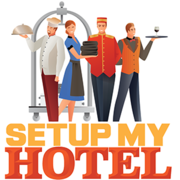 